Výkonný výbor okresního fotbalového svazu České Budějovice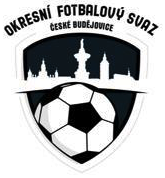 Nám. Přemysla Otakara II č. 33 PSČ 370 21 Tel.: 723 505 600,  e-mail ofs.cb@seznam.cz ________________________________________________________________________________                                     Zápis ze schůze DK č.3 ze dne 1.9.2021                    Přítomni:   Brom, Kupka, Čapek, Krýdl, Bohm                    Omluveni:  ---Hála Jakub       	93061525      Žabovřesky  	   DŘ str.23, par.46, čl.21      ZCN     1 T    od 1.9. 2021                                                 	 150,-KčPokorný Matěj  	00041421       Mladé  	  DŘ str.22, par.43, čl.21      ZCN     1 T    od 1.9. 2021                                                          150,-KčAdamovský Vladislav  83061646       Včelná   	DŘ str.23, par.45, čl.1         ZCN     2 T      od 1.9. 2021                                                	 150,-KčZapsal: Krýdl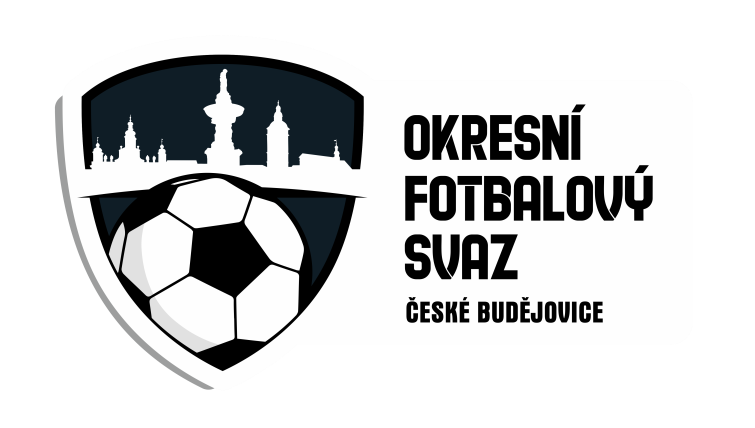 